Заявление на регистрацию (подтверждение личности, восстановление доступа) учетной записи в ЕСИА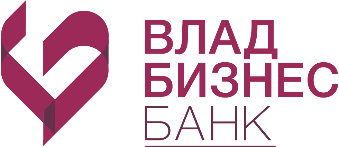 Я, нижеподписавшийся (далее именуемый Заявитель), прошу АО «ВЛАДБИЗНЕСБАНК» (далее Банк)Я, нижеподписавшийся (далее именуемый Заявитель), прошу АО «ВЛАДБИЗНЕСБАНК» (далее Банк)Я, нижеподписавшийся (далее именуемый Заявитель), прошу АО «ВЛАДБИЗНЕСБАНК» (далее Банк)осуществить: регистрацию подтвержденной учетной записи Заявителя в ЕСИА подтверждение учетной записи Заявителя в ЕСИА восстановление доступа к учетной записи Заявителя в ЕСИА удаление учетной записи Заявителя в ЕСИАосуществить: регистрацию подтвержденной учетной записи Заявителя в ЕСИА подтверждение учетной записи Заявителя в ЕСИА восстановление доступа к учетной записи Заявителя в ЕСИА удаление учетной записи Заявителя в ЕСИАосуществить: регистрацию подтвержденной учетной записи Заявителя в ЕСИА подтверждение учетной записи Заявителя в ЕСИА восстановление доступа к учетной записи Заявителя в ЕСИА удаление учетной записи Заявителя в ЕСИАПЕРСОНАЛЬНЫЕ ДАННЫЕ ЗАЯВИТЕЛЯПЕРСОНАЛЬНЫЕ ДАННЫЕ ЗАЯВИТЕЛЯПЕРСОНАЛЬНЫЕ ДАННЫЕ ЗАЯВИТЕЛЯФ.И.О.(полностью)ПолМужской ЖенскийГражданство  Россия           Иное ______________________                Лицо без гражданства  Россия           Иное ______________________                Лицо без гражданстваДата и место рождения|__|__|.|__|__|.|__|__|__|__| _________________________________________________________________________ |__|__|.|__|__|.|__|__|__|__| _________________________________________________________________________ СНИЛС (при наличии)|__|__|__|__|__|__|__|__|__|__|__||__|__|__|__|__|__|__|__|__|__|__|Документ, удостоверяющий личность  Паспорт РФ      Иное ____________________________________________________________  Серия (если есть) |__|__|__|__|Номер|__|__|__|__|__|__|кодподразделения|__|__|__|-|__|__|__|Дата выдачи|__|__|.|__|__|.|__|__|__|__|,  кем выдан __________________________________________________________________________________________________________________________________________________ Паспорт РФ      Иное ____________________________________________________________  Серия (если есть) |__|__|__|__|Номер|__|__|__|__|__|__|кодподразделения|__|__|__|-|__|__|__|Дата выдачи|__|__|.|__|__|.|__|__|__|__|,  кем выдан __________________________________________________________________________________________________________________________________________________Данные документа, подтверждающего право иностранного гражданина или лица без гражданства на пребывание (проживание) в РФ Вид на жительство    Разрешение на временное проживание    Виза    Иное  ________________________________________________________________Серия (если есть) |__|__|__|__|  Номер |__|__|__|__|__|__|  Дата выдачи |__|__|.|__|__|.|__|__|__|__|  кем выдан ______________________________________________________________________________________________________________________________________Дата начала срока действия права пребывания (проживания) |__|__|.|__|__|.|__|__|__|__|Дата окончания срока пребывания (проживания) |__|__|.|__|__|.|__|__|__|__| Вид на жительство    Разрешение на временное проживание    Виза    Иное  ________________________________________________________________Серия (если есть) |__|__|__|__|  Номер |__|__|__|__|__|__|  Дата выдачи |__|__|.|__|__|.|__|__|__|__|  кем выдан ______________________________________________________________________________________________________________________________________Дата начала срока действия права пребывания (проживания) |__|__|.|__|__|.|__|__|__|__|Дата окончания срока пребывания (проживания) |__|__|.|__|__|.|__|__|__|__|Миграционная картаСерия |__|__|__|__|      Номер |__|__|__|__|__|__|__|__|дата начала |__|__|.|__|__|.|__|__|__|__|   дата окончания|__|__|.|__|__|.|__|__|__|__|Серия |__|__|__|__|      Номер |__|__|__|__|__|__|__|__|дата начала |__|__|.|__|__|.|__|__|__|__|   дата окончания|__|__|.|__|__|.|__|__|__|__|Адрес по местурегистрации|__|__|__|__|__|__| ________________ __________________________________________________________         ИНДЕКС                           СТРАНА                                           РЕГИОН (РЕСПУБЛИКА, ОБЛАСТЬ, КРАЙ)__________________________________________          ___________________________________________                                РАЙОН                                                                                     ГОРОД _____________________________________________        ________        ________         ________                               УЛИЦА                                                       ДОМ                    КОРПУС        КВАРТИРА|__|__|__|__|__|__| ________________ __________________________________________________________         ИНДЕКС                           СТРАНА                                           РЕГИОН (РЕСПУБЛИКА, ОБЛАСТЬ, КРАЙ)__________________________________________          ___________________________________________                                РАЙОН                                                                                     ГОРОД _____________________________________________        ________        ________         ________                               УЛИЦА                                                       ДОМ                    КОРПУС        КВАРТИРААдрес по месту фактического проживания(заполняется в случае отличия от адреса регистрации)|__|__|__|__|__|__| ________________ __________________________________________________________         ИНДЕКС                           СТРАНА                                           РЕГИОН (РЕСПУБЛИКА, ОБЛАСТЬ, КРАЙ)__________________________________________          ___________________________________________                                РАЙОН                                                                                     ГОРОД _____________________________________________        ________        ________         ________                               УЛИЦА                                                       ДОМ                    КОРПУС        КВАРТИРА|__|__|__|__|__|__| ________________ __________________________________________________________         ИНДЕКС                           СТРАНА                                           РЕГИОН (РЕСПУБЛИКА, ОБЛАСТЬ, КРАЙ)__________________________________________          ___________________________________________                                РАЙОН                                                                                     ГОРОД _____________________________________________        ________        ________         ________                               УЛИЦА                                                       ДОМ                    КОРПУС        КВАРТИРАКОНТАКТНЫЕ ДАННЫЕ ЗАЯВИТЕЛЯКОНТАКТНЫЕ ДАННЫЕ ЗАЯВИТЕЛЯКОНТАКТНЫЕ ДАННЫЕ ЗАЯВИТЕЛЯКонтактный мобильный телефон+7(_______)___________________________________________E-mail_____________________________________________________________________________Контактный мобильный телефон+7(_______)___________________________________________E-mail_____________________________________________________________________________Контактный мобильный телефон+7(_______)___________________________________________E-mail______________________________________________________________________________________________________________________  ________________________________    «____»_________________20___г.     Ф.И.О. Заявителя полностью                                           Подпись Заявителя                                  Дата заполнения_________________________________________  ________________________________    «____»_________________20___г.     Ф.И.О. Заявителя полностью                                           Подпись Заявителя                                  Дата заполнения_________________________________________  ________________________________    «____»_________________20___г.     Ф.И.О. Заявителя полностью                                           Подпись Заявителя                                  Дата заполненияОБЯЗАТЕЛЬСТВА И СОГЛАСИЕ ЗАЯВИТЕЛЯОБЯЗАТЕЛЬСТВА И СОГЛАСИЕ ЗАЯВИТЕЛЯОБЯЗАТЕЛЬСТВА И СОГЛАСИЕ ЗАЯВИТЕЛЯВ соответствии с Федеральным законом от 27.07.2006 № 152-ФЗ «О персональных данных»  даю своё согласие АО «ВЛАДБИЗНЕСБАНК», расположенному по адресу: 600015, г. Владимир, проспект Ленина, д. 35, на автоматизированную, а также без использования средств автоматизации, обработку моих персональных данных, указанных в настоящем Заявлении в целях регистрации (подтверждения, восстановления) учетной записи в ЕСИА, а также в целях получения информации о других продуктах и услугах Банка.Также даю разрешение на получение (предоставление) моих персональных данных у третьих сторон (третьим сторонам) в целях, указанных в настоящем согласии.Настоящее согласие вступает в силу со дня его подписания и действует в течение неопределенного срока. Согласие может быть отозвано мною в любое время на основании моего письменного заявления, предоставленного мною лично или направленного на почтовый адрес АО «ВЛАДБИЗНЕСБАНК»._________________________________________  ________________________________    «____»_________________20___г.     Ф.И.О. Заявителя полностью                                           Подпись Заявителя                                  Дата заполненияВ соответствии с Федеральным законом от 27.07.2006 № 152-ФЗ «О персональных данных»  даю своё согласие АО «ВЛАДБИЗНЕСБАНК», расположенному по адресу: 600015, г. Владимир, проспект Ленина, д. 35, на автоматизированную, а также без использования средств автоматизации, обработку моих персональных данных, указанных в настоящем Заявлении в целях регистрации (подтверждения, восстановления) учетной записи в ЕСИА, а также в целях получения информации о других продуктах и услугах Банка.Также даю разрешение на получение (предоставление) моих персональных данных у третьих сторон (третьим сторонам) в целях, указанных в настоящем согласии.Настоящее согласие вступает в силу со дня его подписания и действует в течение неопределенного срока. Согласие может быть отозвано мною в любое время на основании моего письменного заявления, предоставленного мною лично или направленного на почтовый адрес АО «ВЛАДБИЗНЕСБАНК»._________________________________________  ________________________________    «____»_________________20___г.     Ф.И.О. Заявителя полностью                                           Подпись Заявителя                                  Дата заполненияВ соответствии с Федеральным законом от 27.07.2006 № 152-ФЗ «О персональных данных»  даю своё согласие АО «ВЛАДБИЗНЕСБАНК», расположенному по адресу: 600015, г. Владимир, проспект Ленина, д. 35, на автоматизированную, а также без использования средств автоматизации, обработку моих персональных данных, указанных в настоящем Заявлении в целях регистрации (подтверждения, восстановления) учетной записи в ЕСИА, а также в целях получения информации о других продуктах и услугах Банка.Также даю разрешение на получение (предоставление) моих персональных данных у третьих сторон (третьим сторонам) в целях, указанных в настоящем согласии.Настоящее согласие вступает в силу со дня его подписания и действует в течение неопределенного срока. Согласие может быть отозвано мною в любое время на основании моего письменного заявления, предоставленного мною лично или направленного на почтовый адрес АО «ВЛАДБИЗНЕСБАНК»._________________________________________  ________________________________    «____»_________________20___г.     Ф.И.О. Заявителя полностью                                           Подпись Заявителя                                  Дата заполненияОзнакомлен с правилами использования простой электронной подписи при оказании государственных и муниципальных услуг, утвержденными Постановлением Правительства Российской Федерации от 25.01.2013 года № 33._________________________________________  ________________________________    «____»_________________20___г.     Ф.И.О. Заявителя полностью                                           Подпись Заявителя                                  Дата заполненияОзнакомлен с правилами использования простой электронной подписи при оказании государственных и муниципальных услуг, утвержденными Постановлением Правительства Российской Федерации от 25.01.2013 года № 33._________________________________________  ________________________________    «____»_________________20___г.     Ф.И.О. Заявителя полностью                                           Подпись Заявителя                                  Дата заполненияОзнакомлен с правилами использования простой электронной подписи при оказании государственных и муниципальных услуг, утвержденными Постановлением Правительства Российской Федерации от 25.01.2013 года № 33._________________________________________  ________________________________    «____»_________________20___г.     Ф.И.О. Заявителя полностью                                           Подпись Заявителя                                  Дата заполнения    РЕЗУЛЬТАТЫ ОБРАЩЕНИЯ    РЕЗУЛЬТАТЫ ОБРАЩЕНИЯ    РЕЗУЛЬТАТЫ ОБРАЩЕНИЯ ОТКАЗАНО в предоставлении доступа к ЕСИА по причине:______________________________________________________________________________ ЗАРЕГИСТРИРОВАНА УЧЕТНАЯ ЗАПИСЬ ЕСИА ВОССТАНОВЛЕНА УЧЕТНАЯ ЗАПИСЬ ЕСИА ПОДТВЕРЖДЕНА УЧЕТНАЯ ЗАПИСЬ ЕСИА  УДАЛЕНА УЧЕТНАЯ ЗАПИСЬ ЕСИА  ДОСТУП К ЕСИА НЕ ПРЕДОСТАВЛЕН, возникла ошибка при: регистрации учетной записи пользователя подтверждении учетной записи пользователя восстановлении доступа к учетной записи ЕСИАОформлено обращение в службу технической поддержки ЕСИАЗарегистрирован инцидент № ____________________________По факту завершения работ Вам будет направлено уведомление на номер телефона или адрес электронной почты, указанный при регистрации в ЕСИА. В случае возникновения вопросов по инциденту обращайтесь в службу технической поддержки ЕСИА: support@gosuslugi.ru или по телефонам 8 (800) 100-70-10 (только для звонков при нахождении на территории России), +7 (499) 550-18-39_____________________________     __________________________      «____»____________20___г.                Ф.И.О. сотрудника Банка                                        Подпись                                                        Дата ОТКАЗАНО в предоставлении доступа к ЕСИА по причине:______________________________________________________________________________ ЗАРЕГИСТРИРОВАНА УЧЕТНАЯ ЗАПИСЬ ЕСИА ВОССТАНОВЛЕНА УЧЕТНАЯ ЗАПИСЬ ЕСИА ПОДТВЕРЖДЕНА УЧЕТНАЯ ЗАПИСЬ ЕСИА  УДАЛЕНА УЧЕТНАЯ ЗАПИСЬ ЕСИА  ДОСТУП К ЕСИА НЕ ПРЕДОСТАВЛЕН, возникла ошибка при: регистрации учетной записи пользователя подтверждении учетной записи пользователя восстановлении доступа к учетной записи ЕСИАОформлено обращение в службу технической поддержки ЕСИАЗарегистрирован инцидент № ____________________________По факту завершения работ Вам будет направлено уведомление на номер телефона или адрес электронной почты, указанный при регистрации в ЕСИА. В случае возникновения вопросов по инциденту обращайтесь в службу технической поддержки ЕСИА: support@gosuslugi.ru или по телефонам 8 (800) 100-70-10 (только для звонков при нахождении на территории России), +7 (499) 550-18-39_____________________________     __________________________      «____»____________20___г.                Ф.И.О. сотрудника Банка                                        Подпись                                                        Дата ОТКАЗАНО в предоставлении доступа к ЕСИА по причине:______________________________________________________________________________ ЗАРЕГИСТРИРОВАНА УЧЕТНАЯ ЗАПИСЬ ЕСИА ВОССТАНОВЛЕНА УЧЕТНАЯ ЗАПИСЬ ЕСИА ПОДТВЕРЖДЕНА УЧЕТНАЯ ЗАПИСЬ ЕСИА  УДАЛЕНА УЧЕТНАЯ ЗАПИСЬ ЕСИА  ДОСТУП К ЕСИА НЕ ПРЕДОСТАВЛЕН, возникла ошибка при: регистрации учетной записи пользователя подтверждении учетной записи пользователя восстановлении доступа к учетной записи ЕСИАОформлено обращение в службу технической поддержки ЕСИАЗарегистрирован инцидент № ____________________________По факту завершения работ Вам будет направлено уведомление на номер телефона или адрес электронной почты, указанный при регистрации в ЕСИА. В случае возникновения вопросов по инциденту обращайтесь в службу технической поддержки ЕСИА: support@gosuslugi.ru или по телефонам 8 (800) 100-70-10 (только для звонков при нахождении на территории России), +7 (499) 550-18-39_____________________________     __________________________      «____»____________20___г.                Ф.И.О. сотрудника Банка                                        Подпись                                                        Дата